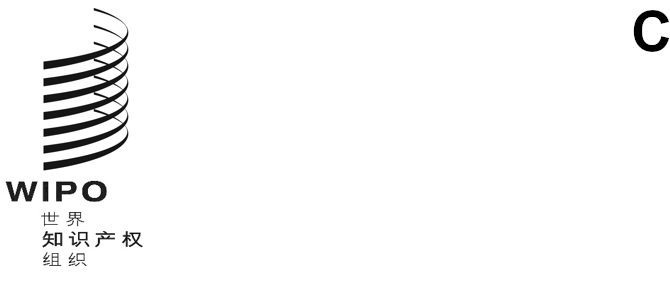 pct/wg/14/1 prov. 2原文：英文日期：2021年5月31日专利合作条约（PCT）工作组第十四届会议
2021年6月14日至17日，日内瓦经修订的议程草案秘书处编拟会议开幕选举主席和两名副主席通过议程（文件PCT/WG/14/1 Prov.2）PCT国际单位会议：第二十八届会议报告（文件PCT/WG/14/2）与联合国安全理事会制裁有关的国际申请（文件PCT/WG/14/3）加强出现业务普遍中断时的PCT保障措施各局《关于在新冠肺炎疫情下实施解释性说明和专利合作条约推荐实务调整》的经验（文件PCT/WG/14/9）细则82之四修正案（文件PCT/WG/14/11）专利审查高速路与PCT的正式整合（文件PCT/WG/14/10）在先国际申请经过认证的副本（文件PCT/WG/14/16）以全文格式处理国际申请（文件PCT/WG/14/8）PCT在线服务(PCT/WG/14/14）国际检索报告反馈试点（文件PCT/WG/14/12）产权组织费用汇交服务：现状报告（文件PCT/WG/14/7）序列表工作队：现状报告（文件PCT/WG/14/5）PCT最低限度文献：现状报告（文件PCT/WG/14/4）五局PCT协作检索和审查：现状报告（文件PCT/WG/14/6）PCT技术援助的协调（文件PCT/WG/14/17）专利审查员培训协调专利审查员培训（文件PCT/WG/14/13）专利实质审查员培训电子学习资源使用情况调查（文件PCT/WG/14/15）其他事项主席总结会议闭幕[文件完]